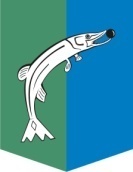 АДМИНИСТРАЦИЯСЕЛЬСКОГО ПОСЕЛЕНИЯ НИЖНЕСОРТЫМСКИЙСургутского районаХанты – Мансийского автономного округа – ЮгрыПОСТАНОВЛЕНИЕ «19» августа  2022 года                                                                                        № 258 п. НижнесортымскийО внесении изменений в постановлениеадминистрации сельского поселенияНижнесортымский от 30.01.2019 № 29 В соответствии с Федеральным законом от 27.07.2010 № 210-ФЗ «Об организации предоставления государственных и муниципальных услуг»: 1. Внести в постановление администрации сельского поселения Нижнесортымский от 30.01.2019 № 29«Об утверждении административного регламента предоставления муниципальной услуги «Предоставление жилых помещений муниципального жилищного фондапо договорам социального найма» следующие изменения:1.1. В наименовании, пункте 1 постановления, приложении к постановлению слова «Предоставление жилых помещений муниципального жилищного фондапо договорам социального найма» заменить словами «Предоставление жилого помещения по договору социального найма».1.2. В приложении к постановлению:1.2.1. Пункт 2.3 изложить в новой редакции:«2.3.Результат предоставления муниципальной услуги	2.3.1. Решение о предоставлении муниципальной услуги по форме, согласно приложению 4 к регламенту.2.3.2 Проект Договора социального найма жилого помещения.2.3.3. Решение об отказе в предоставлении муниципальнойуслуги по форме, согласно приложению 5 к регламенту.2.3.4. Результат предоставления муниципальной услуги направляется заявителю (представителю заявителя) одним из способов, указанным в заявлении.При наличии в заявлении указания о выдаче результата предоставления муниципальной услуги через МФЦ по месту представления предоставления заявления Служба обеспечивает передачу документа в МФЦ для выдачи заявителю не позднее 1 рабочего дня, следующего за днем истечения срока, установленного пунктом 2.4 настоящего регламента.».1.2.2. В подпункте 2.4.1 пункта 2.4 слова «составляет не более 30 дней» заменить  словами «- в течение 25 рабочих дней».1.2.3.Подпункт 2.6.1 пункта 2.6изложить в новой редакции:«2.6.1. Для предоставления муниципальной услуги заявитель самостоятельно представляет следующие документы (лично, по почте, в электронной форме):	1) Заявление, подписанное всеми членами семьи, по форме согласно приложению 1, 2 к настоящему регламенту.В случае направлениязаявления посредством ЕПГУ формированиезаявления осуществляется посредством заполнения интерактивной формы наЕПГУ без необходимости дополнительной подачи заявления в какой-либо инойформе.В заявлении также указывается один из следующих способов направлениярезультата предоставления муниципальной услуги:- в форме электронного документа в личном кабинете на ЕПГУ;- дополнительно на бумажном носителе в виде распечатанного экземпляраэлектронного документа в администрации поселения, МФЦ.	2)Копии документов, удостоверяющие личность заявителя и членов его семьи.	3) Копии свидетельств о государственной регистрации актов гражданского состояния, выданные компетентными органами иностранного государства, и их нотариально удостоверенный перевод на русский язык.	4) Копии свидетельств об усыновлении, выданные органами записи актов гражданского состояния или консульскими учреждениями Российской Федерации.	5) Справка о наличии заболевания, входящего в перечень тяжелых форм хронических заболеваний, при котором невозможно совместное проживание граждан в одной квартире.	6) Копии правоустанавливающих документов на занимаемое жилое помещение, права на которые не зарегистрированы в Едином государственном реестре недвижимости.7) Договор найма жилого помещения - в случае, если заявитель или членысемьи заявителя являются нанимателями жилого помещения жилого фонда социального использования по договору найма, заключенного с организацией.При подаче заявления о заключении договора заявитель предоставляет письменное обязательство (согласие) совершеннолетних членов семьи об освобождении после получения жилого помещения, ранее занимаемой площади на условиях социального найма, за исключением случаев предоставления жилого помещения в дополнение к имеющемуся (приложение 3 к настоящему регламенту).Для граждан, принятых на учет в качестве нуждающихся в жилых помещениях по договорам социального найма после 01 марта 2005 года также предоставляются: 1) Копии документов о трудовой деятельности, трудовом стаже (за период до 1 января 2020 года) гражданина (для неработающего заявителя и членов его семьи);2) Справка о доходах (с места работы (службы), о выплатах пособия по беременности и родам, о выплатах стипендии из учебных заведений, о получении алиментов) на заявителя и членов его семьи за последние 12 месяцев, предшествовавшие дню подачи заявления;3) Отчет (выписка из отчета) о стоимости движимого и недвижимого имущества при наличии имущества у заявителя и членов его семьи. Запрос заявителя в администрацию поселения о предоставлении муниципальной услуги приравнивается к согласию заявителя с обработкой его персональных данных в администрации поселения в целях и объёме, необходимых для предоставления муниципальной услуги.	В случае, если для предоставления муниципальной услуги необходима обработка персональных данных лица, не являющегося заявителем, и если в соответствии с федеральным законом обработка таких персональных данных может осуществляться с согласия указанного лица, при обращении за получением муниципальной услуги заявитель дополнительно представляет документы, подтверждающие получение согласия указанного лица или его законного представителя на обработку персональных данных указанного лица. Документы, подтверждающие получение согласия, могут быть представлены в том числе в форме электронного документа. Действие части 3 статьи 7 Федерального закона № 210-ФЗ не распространяется на лиц, признанных безвестно отсутствующими, и на разыскиваемых лиц, место нахождения которых не установлено уполномоченным федеральным органом исполнительной власти.В случае, если от имени заявителя и членов его семьи действует их представитель по доверенности, к заявлению также прилагается копия доверенности и копия документа, удостоверяющего личность представителя.          Документы, представляемые в копиях, предоставляются одновременно с оригиналами для их заверения, либо копии документов должны быть заверены нотариально.В случае направления заявления посредством ЕПГУ сведения из документа,удостоверяющего личность заявителя, представителя, проверяются при подтверждении учетной записи в Единой системе идентификации иаутентификации (далее – ЕСИА).В случае направления заявления посредством ЕПГУ сведения из документа,удостоверяющего личность заявителя, представителя формируются при подтверждении учетной записи в  ЕСИА из состава соответствующих данных указанной учетной записи имогут быть проверены путем направления запроса с использованием системы межведомственного электронного взаимодействия.В случае если документ, подтверждающий полномочия заявителя выдано:- юридическим лицом – должен быть подписан усиленной квалификационной электронной подписью уполномоченного лица, выдавшего документ;- индивидуальным предпринимателем – должен быть подписан усиленной квалификационной электронной подписью индивидуального предпринимателя.- нотариусом – должен быть подписан усиленной квалификационной электронной подписью, в иных случаях – подписанный простой электронной подписью.». 1.2.4. Пункт 2.8изложить в новой редакции:«2.8. Исчерпывающий перечень оснований для отказа в приемедокументов, необходимых для предоставлениямуниципальной услуги	2.8.1. Основаниями для отказа в приеме к рассмотрению документов,необходимых для предоставления муниципальной услуги,являются:1) Запрос о предоставлении услуги подан в орган местного самоуправления или организацию, в полномочия которых не входит предоставление услуги.2) Неполное заполнение обязательных полей в форме запроса опредоставлении услуги (недостоверное, неправильное).3) Представление неполного комплекта документов.4) Представленные документы утратили силу на момент обращения зауслугой (документ, удостоверяющий личность; документ, удостоверяющий полномочия представителя Заявителя, в случае обращения за предоставлениемуслуги указанным лицом).5) Представленные документы содержат подчистки и исправлениятекста, не заверенные в порядке, установленном законодательством Российской Федерации.6)  Подача заявления о предоставлении услуги и документов,необходимых для предоставления услуги, в электронной форме с нарушением установленных требований.7) Представленные в электронной форме документы содержатповреждения, наличие которых не позволяет в полном объеме использовать информацию и сведения, содержащиеся в документах для предоставления услуги.8) Заявление подано лицом, не имеющим полномочий представлятьинтересы заявителя.Не допускается отказ в приёме запроса и иных документов, необходимых для предоставления муниципальной услуги, в случае, если запрос и документы, необходимые для предоставления муниципальной услуги, поданы в соответствии с информацией о сроках и порядке предоставления услуги, опубликованной на Едином и региональном порталах, официальном сайте органа, предоставляющего муниципальную услугу.».1.2.5. Подпункт 2.12.1 пункта 2.12дополнить абзацем вторым следующего содержания:«В случае наличия оснований для отказа в приеме документов, необходимыхдля предоставления муниципальной услуги, указанных в пункте 2.8 настоящего регламента, администрация поселения, не позднее следующего за днем поступления заявления и документов, необходимых для предоставления муниципальной услуги, рабочего дня, направляет заявителю либо его представителю решение об отказе в приеме документов, необходимых для предоставления муниципальной услуги по форме, приведенной в приложении 6 к регламенту.».1.2.6. Пункт 2.15 изложить в новой редакции:«2.15. Особенности предоставления муниципальной услуги в МФЦ2.15.1. Предоставление муниципальной услуги в МФЦ осуществляется по принципу «одного окна» в соответствии с законодательством Российской Федерации в порядке и сроки, установленные соглашением о взаимодействии.МФЦ осуществляет административные процедуры в соответствии с пунктом 3.6 настоящего регламента.2.15.2. Предоставление муниципальной услуги поэкстерриториальному принципу осуществляется в части обеспечения возможности подачи заявлений посредством ЕПГУ и получения результата муниципальной услуги в МФЦ.2.15.3. Заявителям обеспечивается возможность представления заявления иприлагаемых документов в форме электронных документов посредством ЕПГУ.В этом случае заявитель или его представитель авторизуется на ЕПГУ посредством подтвержденной учетной записи в ЕСИА, заполняет заявление о предоставлении муниципальной услуги с использованием интерактивной формы в электронном виде. Заполненное заявление о предоставлении муниципальнойуслуги отправляется заявителем вместе с прикрепленными электронными образцами документов, необходимыми для предоставления муниципальнойуслуги, в Службу. При авторизации в ЕСИА заявление опредоставлении муниципальной услуги считается подписаннымпростой электронной подписью заявителя, представителя, уполномоченного наподписание заявления.Результаты предоставления муниципальной услуги,указанные в пункте 2.3настоящего регламента, направляются заявителю, представителю в личный кабинет на ЕПГУ в форме электронного документа, подписанного усиленной квалифицированной электронной подписью уполномоченного должностного лица органа в случае направления заявления посредством ЕПГУ.В случае направления заявления посредством ЕПГУ результатпредоставления муниципальной услуги также может быть выдан заявителю на бумажном носителе в МФЦ.Прием заявителей для выдачи документов, являющихся результатом муниципальной услуги, в порядке очередности при получении номерного талона из терминала электронной очереди, соответствующего целиобращения, либо по предварительной записи.Работник МФЦ осуществляет следующие действия:- устанавливает личность заявителя на основании документа, удостоверяющего личность в соответствии с законодательством РоссийскойФедерации;- проверяет полномочия представителя заявителя (в случае обращенияпредставителя заявителя);- определяет статус исполнения заявления заявителя в ГИС;- распечатывает результат предоставления муниципальнойуслуги в виде экземпляра электронного документа на бумажном носителе и заверяет его с использованием печати МФЦ (в предусмотренных нормативными правовыми актами Российской Федерации случаях – печати с изображением Государственного герба Российской Федерации);- заверяет экземпляр электронного документа на бумажном носителе сиспользованием печати МФЦ (в предусмотренных нормативными правовыми актами Российской Федерации случаях – печати с изображением Государственного герба Российской Федерации);- выдает документы заявителю, при необходимости запрашивает у заявителяподписи за каждый выданный документ;- запрашивает согласие заявителя на участие в смс-опросе для оценки качествапредоставленных услуг МФЦ.2.15.4. Электронные документы представляются в следующих форматах:а) xml - для формализованных документов;б) doc, docx, odt - для документов с текстовым содержанием, не включающимформулы (за исключением документов, указанных в подпункте "в" настоящего пункта);в) xls, xlsx, ods - для документов, содержащих расчеты;г) pdf, jpg, jpeg - для документов с текстовым содержанием, в том числевключающих формулы и (или) графические изображения (за исключениемдокументов, указанных в подпункте "в" настоящего пункта), а также документов сграфическим содержанием.Допускается формирование электронного документа путем сканированиянепосредственно с оригинала документа (использование копий не допускается), которое осуществляется с сохранением ориентации оригинала документа в разрешении 300 - 500 dpi (масштаб 1:1) с использованием следующих режимов:- «черно-белый» (при отсутствии в документе графических изображений и(или) цветного текста);- «оттенки серого» (при наличии в документе графических изображений,отличных от цветного графического изображения);- «цветной» или «режим полной цветопередачи» (при наличии в документецветных графических изображений либо цветного текста);- сохранением всех аутентичных признаков подлинности, а именно:графической подписи лица, печати, углового штампа бланка;- количество файлов должно соответствовать количеству документов,каждый из которых содержит текстовую и (или) графическую информацию.Электронные документы должны обеспечивать:- возможность идентифицировать документ и количество листов вдокументе;- для документов, содержащих структурированные по частям, главам,разделам (подразделам) данные и закладки, обеспечивающие переходы по оглавлению и (или) к содержащимся в тексте рисункам и таблицам.Документы, подлежащие представлению в форматах xls, xlsx или ods, формируются в виде отдельного электронного документа.».1.2.7. Пункт 2.16изложить в новой редакции:«2.16. Особенности предоставления муниципальной услуги в электронной форме2.16.1. При предоставлении муниципальной услуги вэлектронной форме заявителю обеспечиваются:-получение информации о порядке и сроках предоставления муниципальной услуги;-формирование заявления;- прием и регистрация заявления и иныхдокументов, необходимых для предоставления муниципальнойуслуги;- получение результата предоставления муниципальнойуслуги;- получение сведений о ходе рассмотрения заявления;- осуществление оценки качества предоставления муниципальной услуги;- досудебное (внесудебное) обжалование решений и действий (бездействия)органа либо действия (бездействие) должностных лиц органа, предоставляющего муниципальнуюуслугу, либо муниципального служащего.2.16.2. Формирование заявления.Формирование заявления осуществляется посредством заполнения электронной формы заявления на ЕПГУ без необходимости дополнительнойподачи заявления в какой-либо иной форме.Форматно-логическая проверка сформированного заявления осуществляетсяпосле заполнения заявителем каждого из полей электронной формы заявления. Привыявлении некорректно заполненного поля электронной формы заявления заявитель уведомляется о характере выявленной ошибки и порядке ее устраненияпосредством информационного сообщения непосредственно в электронной формезаявления.При формировании заявления заявителю обеспечивается:а) возможность копирования и сохранения заявления и иных документов,указанных в пунктах 2.6 – 2.7настоящего регламента, необходимых для предоставления муниципальной услуги;б) возможность печати на бумажном носителе копии электронной формызаявления;в) сохранение ранее введенных в электронную форму заявления значений влюбой момент по желанию пользователя, в том числе при возникновении ошибокввода и возврате для повторного ввода значений в электронную форму заявления;г) заполнение полей электронной формы заявления до начала ввода сведенийзаявителем с использованием сведений, размещенных в ЕСИА, и сведений, опубликованных на ЕПГУ, в части, касающейся сведений, отсутствующих вЕСИА;д) возможность вернуться на любой из этапов заполнения электроннойформы заявления без потери ранее введенной информации;е) возможность доступа заявителя на ЕПГУ к ранее поданным им заявлениямв течение не менее одного года, а также частично сформированных заявлений – в течение не менее 3 месяцев.Сформированное и подписанное заявление и иные документы, необходимыедля предоставления муниципальной услуги, направляются в Службу посредством ЕПГУ.2.16.3. Служба обеспечивает в срок не позднее 1 рабочего дня смомента подачи заявления на ЕПГУ, а в случае его поступления в нерабочий или праздничный день, – в следующий за ним первый рабочий день:а) прием документов, необходимых для предоставления муниципальной услуги, и направление заявителю электронного сообщения о поступлении заявления;б) регистрацию заявления и направление заявителю уведомления орегистрации заявления либо об отказе в приеме документов, необходимых для предоставления муниципальной услуги.2.16.4. Электронное заявление становится доступным для должностного лицаоргана, ответственного за прием и регистрацию заявления, в государственной информационной системе, используемой органом для предоставления муниципальной услуги (далее – ГИС). Ответственное должностное лицо: -проверяет наличие электронных заявлений, поступивших с ЕПГУ, с периодом не реже 2 раз в день;- рассматривает поступившие заявления и приложенные образы документов(документы);- производит действия в соответствии с настоящим пунктом регламента.2.16.5. Заявителю в качестве результата предоставления муниципальнойуслуги обеспечивается возможность получения документа:- в форме электронного документа, подписанного усиленнойквалифицированной электронной подписью уполномоченного должностного лицаоргана, направленного заявителю в личный кабинет на ЕПГУ;- в виде бумажного документа, подтверждающего содержание электронногодокумента, который заявитель получает при личном обращении в МФЦ.2.16.6. Получение информации о ходе рассмотрения заявления и о результатепредоставления муниципальной услуги производится в личном кабинете на ЕПГУ, при условии авторизации. Заявитель имеет возможность просматривать статус электронного заявления, а также информацию о дальнейших действиях в личном кабинете по собственной инициативе, в любое время.При предоставлении муниципальной услуги вэлектронной форме заявителю направляется:а) уведомление о приеме и регистрации заявления и иных документов,необходимых для предоставления муниципальной услуги, содержащее сведения о факте приема заявления и документов, необходимых для предоставления муниципальной услуги, и начале процедуры предоставления муниципальной услуги, а также сведения о дате и времени окончания предоставления муниципальной услуги либо мотивированный отказ в приеме документов, необходимых для предоставления муниципальной услуги;б) уведомление о результатах рассмотрения документов, необходимых дляпредоставления муниципальной услуги, содержащее сведения о принятии положительного решения о предоставлении муниципальной услуги и возможности получить результат предоставления муниципальной услуги либо мотивированный отказ в предоставлении муниципальнойуслуги.2.16.7. Заявителю обеспечивается возможность направления жалобы нарешения, действия или бездействие органа, должностного лица органа либо муниципального служащего в соответствии со статьей 11.2 Федерального закона № 210-ФЗ и в порядке, установленномпостановлением Правительства Российской Федерации от 20.11.2012 № 1198 «О федеральной государственной информационной системе, обеспечивающей процесс досудебного, (внесудебного) обжалования решений и действий (бездействия), совершенных при предоставлении государственных и муниципальных услуг.».1.3. Приложение 1 к регламенту изложить в новой редакции согласно приложению 1 к настоящему постановлению.1.4. Дополнить регламент приложениями 4,5,6 согласно приложениям 2,3,4 к настоящему постановлению соответственно.2. Обнародовать настоящее постановление и разместить на официальном сайте администрации сельского поселения Нижнесортымский.3. Настоящее постановление вступает в силу после его обнародования.  Глава поселения								            П.В. РымаревПриложение 1 к постановлению администрации сельского поселения Нижнесортымскийот «19» августа 2022 года № 258									Приложение 1  к регламентуФорма заявления о предоставлении муниципальной услуги______________________________________________________________________(наименование органа, уполномоченного для предоставления услуги)Заявление о предоставлении жилого помещенияпо договору социального найма1. Заявитель__________________________________________________________________________________(фамилия, имя, отчество (при наличии), дата рождения, СНИЛС)Телефон (мобильный):_______________________________________________________________Адрес электронной почты:___________________________________________________________Документ, удостоверяющий личность заявителя:наименование:_____________________________________________________________________серия, номер_____________________________ дата выдачи: ______________________________кем выдан: ________________________________________________________________________код подразделения: _________________________________________________________________Адрес регистрации по месту жительства:__________________________________________________________________________________2. Представитель заявителя:__________________________________________________________________________________(фамилия, имя, отчество (при наличии)Документ, удостоверяющий личность представителя заявителя:наименование:__________________________________________________________________________________серия, номер____________________________ дата выдачи: _______________________________Документ, подтверждающий полномочия представителя заявителя:__________________________________________________________________________________3. Проживаю один  _______                         Проживаю совместно с членами семьи_______4. Состою в браке________Супруг:__________________________________________________________________________________(фамилия, имя, отчество (при наличии), дата рождения, СНИЛС)Документ, удостоверяющий личность супруга:наименование: _____________________________________________________________________серия, номер_________________________ дата выдачи: _________________________________кем выдан: ________________________________________________________________________код подразделения: _________________________________________________________________5. Проживаю с родителями (родителями супруга)ФИОродителя__________________________________________________________________________(фамилия, имя, отчество (при наличии), дата рождения, СНИЛС)Документ, удостоверяющий личность:наименование: _____________________________________________________________________серия, номер_____________________________ дата выдачи: _____________________________кем выдан: ________________________________________________________________________6. Имеются дети  _______ФИО ребенка (до 14 лет)__________________________________________________________________________________(фамилия, имя, отчество (при наличии), дата рождения, СНИЛС)Номер актовой записи о рождении__________________ дата______________________________место регистрации __________________________________________________________________ФИО ребенка (старше 14 лет)________________________________________________________(фамилия, имя, отчество (при наличии), дата рождения, СНИЛС)Номер актовой записи о рождении_____________________________________________________дата_______________________________________________________________________________место регистрации__________________________________________________________________________________Документ, удостоверяющий личность:наименование: _____________________________________________________________________серия, номер____________________________ дата выдачи: _______________________________кем выдан:__________________________________________________________________________________7. Имеются иные родственники, проживающие совместноФИО родственника (до 14 лет)__________________________________________________________________________________(фамилия, имя, отчество __________(при наличии), дата рождения, СНИЛС)Номер актовой записи о рождении_____________________________________________________дата_______________________________________________________________________________место регистрации __________________________________________________________________Степень родства ____________________________________________________________________ФИО родственника (старше 14 лет) ___________________________________________________(фамилия, имя, отчество (при наличии), дата рождения, СНИЛС)Степень родства__________________________________________________________________________________Документ, удостоверяющий личность:наименование: _____________________________________________________________________серия, номер______________________________ дата выдачи: _____________________________кем выдан:__________________________________________________________________________________Полноту и достоверность представленных в запросе сведений подтверждаю.Даю свое согласие на получение, обработку и передачу моих персональных данныхсогласно Федеральному закону от 27.07.2006 № 152-ФЗ «О персональных данных».».Приложение 2 к постановлению администрации сельского поселения Нижнесортымскийот «19» августа 2022 года № 258Приложение 4   к регламентуФорма решения о предоставлениимуниципальной услуги_____________________________________________________________________                                                 наименование органа местного самоуправленияКому _________________________________(фамилия, имя, отчество)____________________________________________________________________(телефон и адрес электронной почты)РЕШЕНИЕо предоставлении жилого помещенияДата ___________№ ________По результатам рассмотрения заявления от __________ № __________и приложенных к нему документов, в соответствии со статьей 57 Жилищного кодекса Российской Федерации принято решение предоставить жилое помещение:______________________________________________________________________ФИО заявителяи совместно проживающим с ним членам семьи:1.2.3.4.________________________       _________                    _______________________(должность)(подпись) (расшифровка подписи)Приложение 3 к постановлению администрации сельского поселения Нижнесортымскийот «19» августа 2022 года № 258 Приложение 5   к регламентуФорма решения об отказе в предоставлениимуниципальной услуги___________________________________________________________________________                                               наименование органа местного самоуправленияКому _________________________________(фамилия, имя, отчество)____________________________________________________________________(телефон и адрес электронной почтыРЕШЕНИЕоб отказе в предоставлении услуги«Предоставление жилого помещения по договору социального найма»Дата _______________                                                               № __________По результатам рассмотрения заявления от _________ № _______________и приложенных к нему документов, в соответствии с Жилищным кодексом Российской Федерации принято решение отказать в приеме документов, необходимых для предоставления услуги, по следующим основаниям:Разъяснение причин отказа_______________________________________________Дополнительно информируем:____________________________________________Вы вправе повторно обратиться в уполномоченный орган с заявлением о предоставлении услуги после устранения указанных нарушений.Данный отказ может быть обжалован в досудебном порядке путем направления жалобы в уполномоченный орган, а также в судебном порядке.________________________       _________                    _______________________        (должность)                                            (подпись)                                (расшифровка подписи)Приложение 4 к постановлению администрации сельского поселения Нижнесортымскийот «19» августа 2022 года № 258Приложение 6 к регламенту______________________________________________________________________наименование органа местного самоуправления                      Кому _________________________________            (фамилия, имя, отчество)______________________________         ______________________________________                                                                                                         (телефон и адрес электронной почтыРЕШЕНИЕоб отказе в приеме документов, необходимых для предоставления услуги«Предоставление жилого помещения по договору социального найма»Дата ____________                                                                                       № _____________По результатам рассмотрения заявления от _________ № _______________и приложенных к нему документов, в соответствии с Жилищным кодексомРоссийской Федерации принято решение отказать в приеме документов, необходимых для предоставления услуги, по следующим основаниям:Вы вправе повторно обратиться в уполномоченный орган с заявлением о предоставлении услуги после устранения указанных нарушений.Данный отказ может быть обжалован в досудебном порядке путем направления жалобы в уполномоченный орган, а также в судебном порядке.________________________       _________                    _______________________              (должность)                                       (подпись)                                    (расшифровка подписи)                      Сведения о жилом помещениями                      Сведения о жилом помещениями                      Сведения о жилом помещениямиВид жилого помещенияАдресКоличество комнатОбщая площадьЖилая площадь№ пунктаадминистративногорегламентаНаименование основания дляотказа в соответствии с единымстандартомРазъяснение причин отказа впредоставлении муниципальной услугиНесоответствие заявителя положению пункта 1.2 регламентаУказываются основания такого выводаНепредставление документов, определенных подпунктом 2.6.1 пункта 2.6. регламентаУказывается исчерпывающийперечень документов,непредставленных заявителемНедостоверность сведений, представленных заявителемУказываются основания такого выводаПредставлены документы, на основании которых заявитель и члены его семьи не могут быть признаны нуждающимися в жилом помещенииУказываются основания такого вывода№ пунктаадминист-ративногорегламентаНаименование основания дляотказа в соответствии с единымстандартомРазъяснение причин отказа вв приеме документов для предоставления муниципальной  услугиЗапрос о предоставлении услугиподан в орган местногосамоуправления или организацию, вполномочия которых не входитпредоставление муниципальной  услугиУказываются основания такого выводаНеполное заполнение обязательныхполей в форме запроса опредоставлении муниципальной  услугиУказываются основания такого выводаПредставление неполного комплектадокументовУказывается исчерпывающийперечень документов,непредставленных заявителемПредставленные документы утратилисилу на момент обращения за муниципальной  услугойУказывается исчерпывающийперечень документов,утративших силуПредставленные документы содержатподчистки и исправления текста, незаверенные в порядке, установленномзаконодательством РоссийскойФедерацииУказывается исчерпывающийперечень документов,содержащих подчистки иисправленияЗаявление подано лицом, неимеющим полномочий представлятьинтересы заявителя